17.12.2020Γεια σας παιδιά!Σήμερα έχουμε Μαθηματικά, Ιστορία και Φυσική.ΜΑΘΗΜΑΤΙΚΑ
Είχαμε το 3ο πρόβλημα για το σπίτι.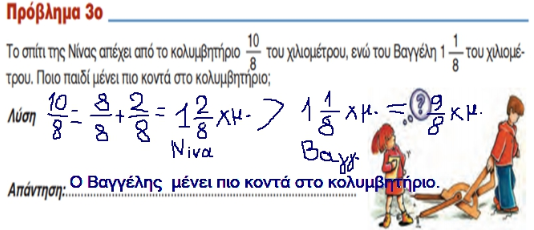 Προχωρήσαμε στο κεφ. 20http://www.daskalosa.eu/ups/Maths_ST/20_to_klasma_os_akribes_piliko_diairesis/story_html5.htmlΔιαβάζω καλά τη σ. 48 στο χοντρό. Προσέχω  πολύ τις 2 εφαρμογές.Κάναμε την ασκ. 3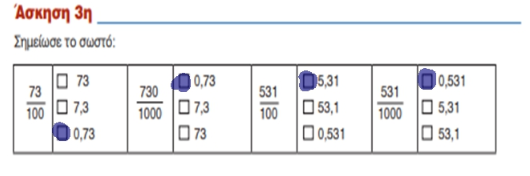 Οι ασκ. 1 και 2 από το λεπτό , κεφ. 20 , δόθηκαν για το σπίτι.ΙΣΤΟΡΙΑΚεφ.  !0: Οι αγώνες των Σουλιωτώνhttp://www.daskalosa.eu/ups/History_ST/B10.Oi_agwnes_twn_Souliwtwn/index.htmlΣτο τετ. εργασιών θα βγάλετε 5 δικές σας ερωτήσεις από το μάθημα.ΦΥΣΙΚΗ Κυκλοφορικό σύστημα, στο πορτοκαλί σ. 114,115 ως τη μέση , στο πράσινο σ. 86-89 (την 88 όλη καλά).http://daskalosa.eu/physics_st/st_fysika_08_kykloforiko_systima.htmlπαρουσίαση ενότητας παρακάτωhttp://users.sch.gr/gregzer/F/F-ST/Kikloforiko%20sistima/FST%20-%20Kikloforiko%20sistima%20-%2001/index.htmlΑυτά για σήμερα παιδιά μου!Καλή συνέχεια σε ό, τι κάνετε! Να προσέχετε!Κ. Έφη